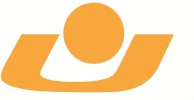 Universidade de Cruz AltaNome do(a) Aluno(a)RELATÓRIO DE ESTÁGIO CURRICULAR SUPERVISIONADO EM XXXXXCruz Alta - RS, 2020Nome do(a) Aluno(a)RELATÓRIO DE ESTÁGIO CURRICULAR SUPERVISIONADO EM XXXXXXRelatório de Estágio Curricular Supervisionado apresentado ao Curso de XXX da Universidade de Cruz Alta - Unicruz, como requisito parcial para obtenção do Título de XXXXX em XXXXX.Orientador(a): Prof.(a) Cruz Alta - RS, mês 2020Universidade de Cruz Alta - UnicruzCentro de Ciências XXXX - XXXXCurso de XXXRELATÓRIO DE ESTÁGIO CURRICULAR SUPERVISIONADO EM XXXXXXElaborado por:Nome do(a) Aluno(a)Como requisito parcial para obtenção do Título de XXXXX em XXXXX.Banca Examinadora:____________________________________Prof.(a) titulaçãoUniversidade de Cruz Alta - Unicruz____________________________________Prof.(a) titulaçãoUniversidade de Cruz Alta - Unicruz____________________________________Prof.(a) titulaçãoUniversidade de Cruz Alta - UnicruzCruz Alta - RS, xx de xxxx de 2020.AGRADECIMENTOS Modelo de agradecimento (opcional)Agradeço aos meus colegas que sempre estiveram prontos para dividir alegrias, angústias, preocupações e conhecimentos.Agradeço aos meus pais por me darem a vida, por me ensinarem a trilhar a vida com dignidade.Agradeço ao meu orientador e amigo e, por fim, agradeço a direção das escolas que me oportunizaram a pesquisa, aos professores e, principalmente, aos alunos, que oportunizaram a pesquisa.RESUMORELATÓRIO DE ESTÁGIO CURRICULAR SUPERVISIONADO EM XXXXAutor(a): xxxxxxxxxxOrientador(a): Prof.(a) xxxxxxxxxxTexto, texto, texto, texto, texto, texto, texto. Texto, texto, texto, texto, texto, texto, texto, texto, texto, texto, texto, texto, texto, texto, texto, texto, texto, texto, texto, texto, texto, texto. Texto, texto, texto, texto, texto, texto, texto. Texto, texto, texto, texto, texto, texto, texto, texto, texto, texto, texto, texto, texto, texto, texto, texto, texto, texto, texto, texto, texto, texto. Texto, texto, texto, texto, texto, texto, texto. Texto, texto, texto, texto, texto, texto, texto, texto, texto, texto, texto, texto, texto, texto, texto, texto, texto, texto, texto, texto, texto, texto. Texto, texto, texto, texto, texto, texto, texto. Texto, texto, texto, texto, texto, texto, texto, texto, texto, texto, texto, texto, texto, texto, texto, texto, texto, texto, texto, texto, texto, texto. Texto, texto, texto, texto, texto, texto, texto. Texto, texto, texto, texto, texto, texto, texto, texto, texto, texto, texto, texto, texto, texto, texto, texto, texto, texto, texto, texto, texto, texto. Texto, texto, texto, texto, texto, texto, texto. Texto, texto, texto, texto, texto, texto, texto, texto, texto, texto, texto, texto, texto, texto, texto, texto, texto, texto, texto, texto, texto, texto. Texto, texto, texto, texto, texto, texto, texto. Texto, texto, texto, texto, texto, texto, texto, texto, texto, texto, texto, texto, texto, texto, texto, texto, texto, texto, texto, texto, texto, texto. Texto, texto, texto, texto, texto, texto, texto. Texto, texto, texto, texto, texto, texto, texto, texto, texto, texto, texto, texto, texto, texto, texto, texto, texto, texto, texto, texto, texto, texto. Palavras-chave: Exemplo um. Exemplo dois. Exemplo três. Exemplo quatro.ABSTRACTREPORT OF SUPERVISED CURRICULAR STAGE IN XXXXAuthor: xxxxxxxxxxAdvisor: Prof.(a) xxxxxxxxxxText, text, text, text, text, text, text, text, text, text, text, text. Text, text, text, text, text, text, tetx, text, text, text, text, text, text. Text, text, text, text, text, text, tetx, text, text, text, text, text, text. Text, text, text, text, text, text, tetx, text, text, text. Text, text, text, text, text, text, text, text, text, text, text, text. Text, text, text, text, text, text, tetx, text, text, text, text, text, text. Text, text, text, text, text, text, tetx, text, text, text, text, text, text. Text, text, text, text, text, text, tetx, text, text, text. Text, text, text, text, text, text, text, text, text, text, text, text. Text, text, text, text, text, text, tetx, text, text, text, text, text, text. Text, text, text, text, text, text, tetx, text, text, text, text, text, text. Text, text, text, text, text, text, tetx, text, text, text. Text, text, text, text, text, text, text, text, text, text, text, text. Text, text, text, text, text, text, tetx, text, text, text, text, text, text. Text, text, text, text, text, text, tetx, text, text, text, text, text, text. Text, text, text, text, text, text, tetx, text, text, text. Text, text, text, text, text, text, text, text, text, text, text, text. Text, text, text, text, text, text, tetx, text, text, text, text, text, text. Text, text, text, text, text, text, tetx, text, text, text, text, text, text. Text, text, text, text, text, text, tetx, text, text, text. Text, text, text, text, text, text, text, text, text, text, text, text. Text, text, text, text, text, text, tetx, text, text, text, text, text, text. Text, text, text, text, text, text, tetx, text, text, text, text, text, text. Text, text, text, text, text, text, tetx, text, text, text. Keywords: Example on. Example two. Example three. Example four.LISTA DE ILUSTRAÇÕESFigura 1	Hospital Veterinário da Universidade de Cruz Alta (Unicruz)	14LISTA DE TABELASTabela 1 	Percepção de saúde e de doenças do idoso	15LISTAS DE ABREVIATURAS E SIGLASAINE		Anti-inflamatório Não EsteroideALT		Alanina AminotransferaseBARKT	Banfield Applied Research & Knowledge TeamCAAF		Citologia Aspirativa por Agulha FinaCCE		Carcinoma de Células Escamosascm		CentímetrosDAPP		Dermatite alérgica a picada de pulgaDDIV		Doença do Disco IntervertebralDra.		DoutoraDRC		Doença Renal CrônicaECSMV	Estágio Curricular Supervisionado em Medicina VeterináriaFA		Fosfatase AlcalinaFELV		Vírus da Leucemia FelinaFIV		Vírus da Imunodeficiência FelinaGGT		GamaglutamiltranspeptidaseIBGE		Instituto Brasileiro de Geografia e Estatística IRIS		International Renal Interest SocietyIV		Intravenosomg		Miligramasmg/dL		Miligramas por decilitroml		MililitrosmmHg		Milímetros de mercúrioºC		Graus CelsiusOE		Otite ExternaPAS		Pressão Arterial SistólicaSC		SubcutâneoSDMA		Dimetilarginina simétricaTFG		Taxa de Filtração GlomerularVO		Via oralSUMÁRIO1 INTRODUÇÃO ou CONSIDERAÇÕES INICIAISXxxxxxxxxxxxxxxxxxxxxxxxxxxxxxxxxxxxxxxxxxxxxxxxxxxxxxxxxxxxxxxxxxxxxxxxxxxxxxxxxxxxxxxxxxxxxxxxxxxxxxxxxxxxxxxxxxxxxxxxxxxxxxxxxxxxxxxxxxxxxxxxxxxxxxxxxxxxxxxxxxxxxxxxxxxxxxxxxxxxxxxxxxxxxxxxxxxxxxxxxxxxxxxxxxxxxxxxxxxxxxxxxxxxxxxxxxxxxxxxxxxxxxxxxxxxxxxxxxxxxxxxxxxxxxxxxxxxxxxxxxxxxxxxxxxxxxxxxxxxxxxxxxxxxxxxxxxxxxxxxxx.Xxxxxxxxxxxxxxxxxxxxxxxxxxxxxxxxxxxxxxxxxxxxxxxxxxxxxxxxxxxxxxxxxxxxxxxxxxxxxxxxxxxxxxxxxxxxxxxxxxxxxxxxxxxxxxxxxxxxxxxxxxxxxxxxxxxxxxxxxxxxxxxxxxxxxxxxxxxxxxxxxxxxxxxxxxxxxxxxxxxxxxxxxxxxxxxxxxxxxxxxxxxxxxxxxxxxxxxxxxxxxxxxxxxxxxxxxxxxxxxxxxxxxxxxxxxxxxxxxxxxxxxxxxxxxxxxxxxxxxxxxxxxxxxxxxxxxxxxxxxxxxxxx.Xxxxxxxxxxxxxxxxxxxxxxxxxxxxxxxxxxxxxxxxxxxxxxxxxxxxxxxxxxxxxxxxxxxxxxxxxxxxxxxxxxxxxxxxxxxxxxxxxxxxxxxxxxxxxxxxxxxxxxxxxxxxxxxxxxxxxxxxxxxxxxxxxxxxxxxxxxxxxxxxxxxxxxxxxxxxxxxxxxxxxxxxxxxxxxxxxxxxxxxxxxxxxxxxxxxxxxxxxxxxxxxxxxxxxxxxxxxxxxxxxxxxxxxxxxxxxxxxxxxxxxxxxxxxxxxxxxxxxxxxxxxxxxxxxxxxxxxxxxxxxxxxxxxxxxxxxxxxxxxxxx. Xxxxxxxxxxxxxxxxxxxxxxxxxxxxxxxxxxxxxxxxxxxxxxxxxxxxxxxxxxxxxxxxxxxxxxxxxxxxxxxxxxxxxxxxxxxxxxxxxxxxxxxxxxxxxxxxxxxxxxxxxxxxxxxxxxxxxxxxxxxxxxxxxxxxxxxxxxxxxxxxxxxxxxxxxxxxxxxxxxxxxxxxxxxxxxxxxxxxxxxxxxxxxxxxxxxxxxxxxxxxxxxxxxxxxxxxxxxxxxxxxxxxxxxxxxxxxxxxxxxxxxxxxxxxxxxxxxxxxxxxxxxxxxxxxxxxxxxxxxxxxxxxx.Xxxxxxxxxxxxxxxxxxxxxxxxxxxxxxxxxxxxxxxxxxxxxxxxxxxxxxxxxxxxxxxxxxxxxxxxxxxxxxxxxxxxxxxxxxxxxxxxxxxxxxxxxxxxxxxxxxxxxxxxxxxxxxxxxxxxxxxxxxxxxxxxxxxxxxxxxxxxxxxxxxxxxxxxxxxxxxxxxxxxxxxxxxxxxxxxxxxxxxxxxxxxxxxxxxxxxxxxxxxxxxxxxxxxxxxxxxxxxxxxxxxxxxxxxxxxxxxxxxxxxxxxxxxxxxxxxxxxxxxxxxxxxxxxxxxxxxxxxxxxxxxxxxxxxxxxxxxxxxxxxx.1.1 Descrição do local de estágioXxxxxxxxxxxxxxxxxxxxxxxxxxxxxxxxxxxxxxxxxxxxxxxxxxxxxxxxxxxxxxxxxxxxxxxxxxxxxxxxxxxxxxxxxxxxxxxxxxxxxxxxxxxxxxxxxxxxxxxxxxxxxxxxxxxxxxxxxxxxxxxxxxxxxxxxxxxxxxxxxxxxxxxxxxxxxxxxxxxxxxxxxxxxxxxxxxxxxxxxxxxxxxxxxxxxxxxxxxxxxxxxxxxxxxxxxxxxxxxxxxxxxxxxxxxxxxxxxxxxxxxxxxxxxxxxxxxxxxxxxxxxxxx.Xxxxxxxxxxxxxxxxxxxxxxxxxxxxxxxxxxxxxxxxxxxxxxxxxxxxxxxxxxxxxxxxxxxxxxxxxxxxxxxxxxxxxxxxxxxxxxxxxxxxxxxxxxxxxxxxxxxxxxxxxxxxxxxxxxxxxxxxxxxxxxxxxxxxxxxxxxxxxxxxxxxxxxxxxxxxxxxxxxxxxxxxxxxxxxxxxxxxxxxxxxxxxxxxxxxxxxxxxxxxxxxxxxxxxxxxxxxxxxxxxxxxxxxxxxxxxxxxxxxxxxxxxxxxxxxxxxxxxxxxxxxxxxxxxxxxxxxxxxxxxxxxxxxxxxxxxxxxxxxxxx.Xxxxxxxxxxxxxxxxxxxxxxxxxxxxxxxxxxxxxxxxxxxxxxxxxxxxxxxxxxxxxxxxxxxxxxxxxxxxxxxxxxxxxxxxxxxxxxxxxxxxxxxxxxxxxxxxxxxxxxxxxxxxxxxxxxxxxxxxxxxxxxxxxxxxxxxxxxxxxxxxxxxxxxxxxxxxxxxxxxxxxxxxxxxxxxxxxxxxxxxxxxxxxxxxxxxxxxxxxxxxxxxxxxxxxxxxxxxxxxxxxxxxxxxxxxxxxxxxxxxxxxxxxxxxxxxxxxxxxxxxxxxxxxxxxxxxxxxxxxxxxxxxxxxxxxxxxxxxxxxxxx.Xxxxxxxxxxxxxxxxxxxxxxxxxxxxxxxxxxxxxxxxxxxxxxxxxxxxxxxxxxxxxxxxxxxxxxxxxxxxxxxxxxxxxxxxxxxxxxxxxxxxxxxxxxxxxxxxxxxxxxxxxxxxxxxxxxxxxxxxxxxxxxxxxxxxxxxxxxxxxxxxxxxxxxxxxxxxxxxxxxxxxxxxxxxxxxxxxxxxxxxxxxxxxxxxxxxxxxxxxxxxxxxxxxxxxxxxxxxxxxxxxxxxxxxxxxxxxxxxxxxxxxxxxxxxxxxxxxxxxxxxxxxxxxxxxxxxxxxxxxxxxxxxxxxxxxxxxxxxxxxxxx.1.2 Atividades desenvolvidas durante o Estágio CurricularXxxxxxxxxxxxxxxxxxxxxxxxxxxxxxxxxxxxxxxxxxxxxxxxxxxxxxxxxxxxxxxxxxxxxxxxxxxxxxxxxxxxxxxxxxxxxxxxxxxxxxxxxxxxxxxxxxxxxxxxxxxxxxxxxxxxxxxxxxxxxxxxxxxxxxxxxxxxxxxxxxxxxxxxxxxxxxxxxxxxxxxxxxxxxxxxxxxxxxxxxxxxxxxxxxxxxxxxxxxxxxxxxxxxxxxxxxxxxxxxxxxxxxxxxxxxxxxxxxxxxxxxxxxxxxxxxxxxxxxxxxxxxxxxxxxx.Xxxxxxxxxxxxxxxxxxxxxxxxxxxxxxxxxxxxxxxxxxxxxxxxxxxxxxxxxxxxxxxxxxxxxxxxxxxxxxxxxxxxxxxxxxxxxxxxxxxxxxxxxxxxxxxxxxxxxxxxxxxxxxxxxxxxxxxxxxxxxxxxxxxxxxxxxxxxxxxxxxxxxxxxxxxxxxxxxxxxxxxxxxxxxxxxxxxxxxxxxxxxxxxxxxxxxxxxxxxxxxxxxxxxxxxxxxxxxxxxxxxxxxxxxxxxxxxxxxxxxxxxxxxxxxxxxxxxxxxxxxxxxxxxxxxxxxxxxxxxxxxxxxxxxxxxxxxxxxxxxx.Xxxxxxxxxxxxxxxxxxxxxxxxxxxxxxxxxxxxxxxxxxxxxxxxxxxxxxxxxxxxxxxxxxxxxxxxxxxxxxxxxxxxxxxxxxxxxxxxxxxxxxxxxxxxxxxxxxxxxxxxxxxxxxxxxxxxxxxxxxxxxxxxxxxxxxxxxxxxxxxxxxxxxxxxxxxxxxxxxxxxxxxxxxxxxxxxxxxxxxxxxxxxxxxxxxxxxxxxxxxxxxxxxxxxxxxxxxxxxxxxxxxxxxxxxxxxxxxxxxxxxxxxxxxxxxxxxxxxxxxxxxxxxxxxxxxxxxxxxxxxxxxxxxxxxxxxxxxxxxxxxx.2 DESENVOLVIMENTOXxxxxxxxxxxxxxxxxxxxxxxxxxxxxxxxxxxxxxxxxxxxxxxxxxxxxxxxxxxxxxxxxxxxxxxxxxxxxxxxxxxxxxxxxxxxxxxxxxxxxxxxxxxxxxxxxxxxxxxxxxxxxxxxxxxxxxxxxxxxxxxxxxxxxxxxxxxxxxxxxxxxxxxxxxxxxxxxxxxxxxxxxxxxxxxxxxxxxxxxxxxxxxxxxxxxxxxxxxxxxxxxxxxxxxxxxxxxxxxxxxxxxxxxxxxxxxxxxxxxxxxxxxxxxxxxxxxxxxxxxxxxxxxxxxxxxxxxxxxxxxxxxxxxxxxxxxxxxxxxxx.Xxxxxxxxxxxxxxxxxxxxxxxxxxxxxxxxxxxxxxxxxxxxxxxxxxxxxxxxxxxxxxxxxxxxxxxxxxxxxxxxxxxxxxxxxxxxxxxxxxxxxxxxxxxxxxxxxxxxxxxxxxxxxxxxxxxxxxxxxxxxxxxxxxxxxxxxxxxxxxxxxxxxxxxxxxxxxxxxxxxxxxxxxxxxxxxxxxxxxxxxxxxxxxxxxxxxxxxxxxxxxxxxxxxxxxxxxxxxxxxxxxxxxxxxxxxxxxxxxxxxxxxxxxxxxxxxxxxxxxxxxxxxxxxxxxxxxxxxxxxxxxxxxxxxxxxxxxxxxxxxxx.xxxxx2.1.1 xxxxxxxXxxxxxxxxxxxxxxxxxxxxxxxxxxxxxxxxxxxxxxxxxxxxxxxxxxxxxxxxxxxxxxxxxxxxxxxxxxxxxxxxxxxxxxxxxxxxxxxxxxxxxxxxxxxxxxxxxxxxxxxxxxxxxxxxxxxxxxxxxxxxxxxxxxxxxxxxxxxxxxxxxxxxxxxxxxxxxxxxxxxxxxxxxxxxxxxxxxxxxxxxxxxxxxxxxxxxxxxxxxxxxxxxxxxxxxxxxxxxxxxxxxxxxxxxxxxxxxxxxxxxxxxxxxxxxxxxxxxxxxxxxxxxxxxxxxxxxxxxxxxxxxxxxxxxxxxxxxxxxxxxx. De acordo com Pires (2019, p.73), “a opinião profissional, a que deflui de um conhecimento específico, tem responsabilidades relevantes como elemento que visa a oferecer prova”. (Exemplo de citação direta curta).Xxxxxxxxxxxxxxxxxxxxxxxxxxxxxxxxxxxxxxxxxxxxxxxxxxxxxxxxxxxxxxxxxxxxxxxxxxxxxxxxxxxxxxxxxxxxxxxxxxxxxxxxxxxxxxxxxxxxxxxxxxxxxxxxxxxxxxxxxxxxxxxxxxxxxxxxxxxxxxxxxxxxxxxxxxxxxxxxxxxxxxxxxxxxxxxxxxxxxxxxxxxxxxxxxxxxxxxx.2.1.2 xxxxxxxXxxxxxxxxxxxxxxxxxxxxxxxxxxxxxxxxxxxxxxxxxxxxxxxxxxxxxxxxxxxxxxxxxxxxxxxxxxxxxxxxxxxxxxxxxxxxxxxxxxxxxxxxxxxxxxxxxxxxxxxxxxxxxxxxxxxxxxxxxxxxxxxxxxxxxxxxxxxxxxxxxxxxxxxxxxxxxxxxxxxxxxxxxxxxxxxxxxxxxxxxxxxxxxxxxxxx.Segundo Hoog (2018) a prova pericial é um conceito mais jurídico do que técnico, utilizando-se de palavras de grandes mestres, pois o perito contábil precisa ter noções consideradas fundamentais, quanto ao que é a prova, sua função, a quem compete o ônus da prova e os meios contábeis disponíveis que servem de prova. (Exemplo de citação indireta).Xxxxxxxxxxxxxxxxxxxxxxxxxxxxxxxxxxxxxxxxxxxxxxxxxxxxxxxxxxxxxxxxxxxxxxxxxxxxxxxxxxxxxxxxxxxxxxxxxxxxxxxxxxxxxxxxxxxxxxxxxxxxxxxxxxxxxxxxxxxxxxxxxxxxxxxxxxxxxxxxxxxxxxxxxxxxxxxxxxxxxxxxxxxxxxxxxxxxxxxxxxxxxxxxxxxxxxxxxxxxxxxxxxxxxxxxxxxxxxxxxxxxxxxxxxxxxxxxxxxxxxxxxxxxxxxxxxxxxxxxxxxxxxxxxxxxxxxxxxxxxxxxxxxxxxxxxxxxxxxxxx.xxxxxxXxxxxxxxxxxxxxxxxxxxxxxxxxxxxxxxxxxxxxxxxxxxxxxxxxxxxxxxxxxxxxxxxxxxxxxxxxxxxxxxxxxxxxxxxxxxxxxxxxxxxxxxxxxxxxxxxxxxxxxxxxxxxxxxxxxxxxxxxxxxxxxxxxxxxxxxxxxxxxxxxxxxxxxxxxxxxxxxxxxxxxxxxxxxxxxxxxxxxxxxxxxxxxxxxxxxxxxxxxxxxxxxxxxxxxxxxxxxxxxxxxxxxxxxxxxxxxxxxxxxxxxxxxxxxxxxxxxxxxxxxxxxxxxxxxxxxxxxxxxxxxxxxxxxxxxxxxxxxxxxxx.Segundo Pires (2019, p.81), o objetivo da prova pericial consiste em: (Exemplo de citação direta longa).[...] elaborar um laudo técnico que expõe a materialização do estudo, do exame e da certificação de matéria fática vinculada à contabilidade pelo perito contador e peritos-contadores assistentes, para que a certeza jurídica possa ser alcançada de forma cada vez mais científica. Xxxxxxxxxxxxxxxxxxxxxxxxxxxxxxxxxxxxxxxxxxxxxxxxxxxxxxxxxxxxxxxxxxxxxxxxxxxxxxxxxxxxxxxxxxxxxxxxxxxxxxxxxxxxxxxxxxxxxxxxxxxxxxxxxxxxxxxxxxxxxxxxxxxxxxxxxxxxxxxxxxxxxxxxxxxxxxxxxxxxxxxxxxxxxxxxxxxxxxxxxxxxxxxxxxxxxxxxxxx.3 CONCLUSÃO ou CONSIDERAÇÕES FINAISXxxxxxxxxxxxxxxxxxxxxxxxxxxxxxxxxxxxxxxxxxxxxxxxxxxxxxxxxxxxxxxxxxxxxxxxxxxxxxxxxxxxxxxxxxxxxxxxxxxxxxxxxxxxxxxxxxxxxxxxxxxxxxxxxxxxxxxxxxxxxxxxxxxxxxxxxxxxxxxxxxxxxxxxxxxxxxxxxxxxxxxxxxxxxxxxxxxxxxxxxxxxxxxxxxxxxxxxxxxxxxxxxxxxxxxxxxxxxxxxxxxxxxxxxxxxxxxxxxxxxxxxxxxxxxxxxxxxxxxxxxxxxxxxxxxxxxxxxxxxxxxxxxxxxxxxxxxxxxxxxx.Xxxxxxxxxxxxxxxxxxxxxxxxxxxxxxxxxxxxxxxxxxxxxxxxxxxxxxxxxxxxxxxxxxxxxxxxxxxxxxxxxxxxxxxxxxxxxxxxxxxxxxxxxxxxxxxxxxxxxxxxxxxxxxxxxxxxxxxxxxxxxxxxxxxxxxxxxxxxxxxxxxxxxxxxxxxxxxxxxxxxxxxxxxxxxxxxxxxxxxxxxxxxxxxxxxxxxxxxxxxxxxxxxxxxxxxxxxxxxxxxxxxxxxxxxxxxxxxxxxxxxxxxxxxxxxxxxxxxxxxxxxxxxxxxxxxxxxxxxxxxxxxxxxxxxxxxxxxxxxxxxx.REFERÊNCIASBRASIL. Lei nº 9.138, de 29 de novembro de 1995. Dispõe sobre o crédito rural, e dá outras providências. Brasília, DF: Presidência da República, [1995]. Disponível em http://www.planalto.gov.br/ccivil_03/LEIS/L9138.htm. Acesso em: 31 mar. 2019.HOOG, W. A. Z. Prova pericial contábil: aspectos práticos & fundamentais. 15. ed. Curitiba: Juruá, 2018. PIRES, M. A. A. Laudo Pericial Contábil. 6.ed. Revista e Atualizada. Curitiba: Juruá, 2019. ANEXO A - DECLARAÇÃO DE ESTÁGIO CURRICULAR SUPERVISIONADO